Reading Karate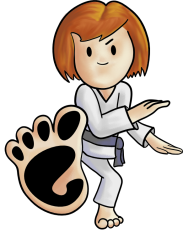 Read with, to or in the presence of an adult and get them to sign your reading record. One read consists of at LEAST 4 pages of a book and you can only get one read a day signed off. (Don’t try and read 4 times in one day and get it signed 4 times as it will only count as one read!).After 15 reads you will become a White Belt Reader and get your first wrist band. You will then work your way up through the bands by reading the amounts overleaf. Grown-ups at school will keep a record of how many times you read and it is recorded in your reading diary. Try to recommend books that you enjoy to a friend to encourage them towards their belts too!Those children who become Black Belt readers will receive a special prize as well as their black belt! Good luck!Reading Karate WristbandsWhite 		15 readsYellow		15 reads Orange		20 reads Green		     20 reads  + BookBlue		   25 readsPurple		25 reads Red		      30 readsBlack 30 reads +  BookReading Karate – Information for Parents“Children are made readers on the laps of their parents.” Emilie BuchwaldDear Parents,Reading is a lifelong skill which we try to develop as your child continues their journey through our school. As children become fluent readers it is still important to be read to, or heard read by parents. We read with your child at least once a week in Guided Reading sessions. Here we develop comprehension of what the children are reading and begin to look at more detailed skills such as developing empathy and understanding beyond what the author has written. However, we still need your support, as many of our children are not reading for pleasure at home. Children need to develop a love of books. This is an important part of the school curriculum, but it also a philosophy that we wish to embed. To further develop the love of reading we are introducing ‘READING KARATE’. This is a reward based system for reading at home which results in the children moving up through coloured ‘belts’ depending on how much they are reading for pleasure. Exact details of this system are contained on the attached sheet. We would greatly appreciate your support with this new initiative, not only by listening to your child read but by perhaps sharing some of your favourite books from childhood with them too. By developing a shared interest between teachers, parents and children we are hoping to create a passion for reading in our children, whether it is through comics, Kindles, books, or even newspapers and we can achieve this by working together. We look forward to awarding our first Reading ‘Belts’ in the coming months and particularly anticipate our first Black Belt readers!Yours sincerely,All the best stories in the world are but one story in reality -- the story of escape. It is the only thing which interests us all and at all times, how to escape.” - Arthur Christopher Benson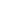 “There are many little ways to enlarge your child's world. Love of books is the best of all.” - Jacqueline Kennedy